VERSIÓN PÚBLICA DEL ACUERDO P/IFT/250917/593DE LA SESIÓN DEL PLENO DEL INSTITUTO FEDERAL DE TELECOMUNICACIONES EN SU XXXIX SESIÓN ORDINARIA DEL 2017, CELEBRADA EL 25 DE SEPTIEMBRE DE 2017.LEYENDA DE LA CLASIFICACIÓNFecha de Clasificación: 25 de septiembre de 2017. Unidad Administrativa: Secretaría Técnica del Pleno.Clasificación: Confidencial, de conformidad con los artículos 72, fracción V, inciso c), 98, fracción III y 104 de la Ley Federal de Transparencia y Acceso a la Información Pública (“LFTAIP”); 106, 107 y 110 de la Ley General de Transparencia y Acceso a la Información Pública ("LGTAIP”); así como el Lineamiento Séptimo, fracción III, Quincuagésimo Primero al Cuarto, Sexagésimo y Sexagésimo Primero de los Lineamientos Generales en materia de Clasificación y Desclasificación de la Información, así como para la Elaboración de Versiones Públicas (“LGCDIEVP”), así como la versión pública elaborada por la Dirección General de Concentraciones y Concesiones, remitida mediante correo electrónico de fecha 16 de octubre de 2017.Núm. de Resolución: P/IFT/250917/593.Descripción del asunto: Resolución mediante la cual el Pleno del Instituto Federal de Telecomunicaciones autoriza la concentración radicada bajo el Expediente No. UCE/CNC-001-2017, notificada por Centurylink, Inc., WWG Merger Sub, LLC. y Level 3 Communications, Inc.Fundamento legal: Confidencial con fundamento en el artículo 113, fracción I de la “LFTAIP” publicada en el Diario Oficial de la Federación (DOF) el 9 de mayo de 2016; así como el artículo 116 de la “LGTAIP”, publicada en el DOF el 4 de mayo de 2015; así como el Lineamiento Trigésimo Octavo, fracción I y Cuadragésimo, fracción II de los “LCCDIEVP”, publicado en el DOF el 15 de abril de 2016.Motivación: Contiene datos personales concernientes a una persona identificada o identificable, así como hechos y actos de carácter económico, contable, jurídico o administrativo que pudieran ser útiles a los competidores.Secciones Confidenciales: Las secciones marcadas en color azul con la inscripción que dice “CONFIDENCIAL POR LEY”.Fin de la leyenda.RESOLUCIÓN MEDIANTE LA CUAL EL PLENO DEL INSTITUTO FEDERAL DE TELECOMUNICACIONES AUTORIZA LA CONCENTRACIÓN RADICADA BAJO EL EXPEDIENTE NO. UCE/CNC-001-2017, NOTIFICADA POR CENTURYLINK, INC., WWG MERGER SUB, LLC. Y LEVEL 3 COMMUNICATIONS, INC.I. ANTECEDENTESEscrito con anexos presentados el cinco de abril de dos mil diecisiete (Escrito de Notificación) en la oficialía de partes del Instituto Federal de Telecomunicaciones (Instituto) por “CONFIDENCIAL POR LEY” (Apoderado) en representación de CenturyLink, Inc, (CenturyLink), WWG Merger Sub, LLC (Merger Sub) y Level 3 Communications, Inc. (Level 3 y, en conjunto con CenturyLink y Merger Sub, los Promoventes) por medio del cual se notificó a este Instituto una concentración consistente en la adquisicion, por parte de CenturyLink, de la totalidad de las acciones representativas del capital social de Level 3 (Operación).Acuerdo firmado por la Titular de la Unidad de Competencia Económica, y notificado personalmente el veinticinco de abril de dos mil diecisiete, por medio del cual se radicó el Escrito de Notificación en el libro de gobierno de la Unidad de Competencia Económica (UCE) bajo el número de expediente citado al rubro y, entre otras cuestiones, se previno a los Promoventes para que en un plazo de diez (10) días hábiles, presentaran diversa información faltante (Acuerdo de Prevención) en términos de los artículos 89 y 90, fracción I, de la Ley Federal de Competencia Económica (LFCE).Escrito con un anexo presentado por los Promoventes en la oficialía de partes del Instituto el diez de mayo de dos mil diecisiete, por medio del cual presentaron información en respuesta al Acuerdo de Prevención (Escrito de Respuesta a Prevención).Acuerdo emitido por el Director General de Procedimientos de Competencia en suplencia de la Titular de la Unidad de Competencia Económica de fecha dieciséis de mayo de dos mil diecisiete y notificado por lista en la misma fecha, a través del cual se tuvo por desahogado en tiempo y forma el Acuerdo de Prevención, y se tuvo por recibida la notificación de concentración con fecha diez de mayo de dos mil diecisiete, fecha en que los Promoventes desahogaron el Acuerdo de Prevención. Acuerdo emitido por el Director General de Concentraciones y Concesiones de fecha veintinueve de mayo de dos mil diecisiete por medio del cual, en términos del artículo 90, fracción III, párrafo primero, de la LFCE, se requirió Información Adicional a los Promoventes a fin de evaluar la operación notificada (Requerimiento de Información Adicional).Escrito con anexos presentado por los Promoventes en la oficialía de partes del Instituto el veinte de junio de dos mil diecisiete, por medio del cual los Promoventes dieron respuesta al Requerimiento de Información Adicional; fecha a partir de la cual, en términos del artículo 90, fracción V, párrafo primero, de la LFCE, comenzó a contar el plazo de sesenta (60) días con que el Instituto cuenta para resolver sobre el presente expediente (Respuesta al Requerimiento de Información Adicional).Acuerdo emitido por el Director General de Concentraciones y Concesiones de fecha veintitrés de junio de dos mil diecisiete por medio del cual se recibió en el Expediente la Respuesta al Requerimiento de Información Adicional.Escrito presentado por los Promoventes en la oficialía de partes del Instituto el dieciocho de agosto de dos mil diecisiete, por medio del cual voluntariamente realizan diversas manifestaciones y aportan información relacionada con la Operación (Escrito Libre 1).Acuerdo emitido por el Director General de Concentraciones y Concesiones de fecha veintidós de agosto de dos mil diecisiete por medio del cual se tomó conocimiento y se glosó al Expediente el Escrito Libre 1.El nueve de agosto de dos mil diecisiete el Instituto, a través de la Unidad de Concesiones y Servicios, solicitó a la Dirección General de Política de Telecomunicaciones y de Radiodifusión de la Secretaría de Comunicaciones y Transportes una opinión técnica no vinculante respecto de la concentración (Opinión Técnica de la SCT), con fundamento en los artículos 28, párrafo décimo séptimo, de la Constitución Política de los Estados Unidos Mexicanos, 9, fracción I, y 112, penúltimo párrafo, de la Ley Federal de Telecomunicaciones y Radiodifusión. Estas disposiciones legales otorgan un plazo de treinta días naturales contados a partir de la solicitud, para emitir la opinión. La Opinión Técnica de la SCT fue presentada ante la Oficialía de Partes del Instituto el trece de septiembre de dos mil diecisiete. El diecinueve de septiembre de dos mil diecisiete el Pleno del Instituto emitió y publicó un Acuerdo que declaró la suspensión de labores en todas sus áreas administrativas, por causas de fuerza mayor, los días veinte y veintiuno de septiembre de dos mil diecisiete. El veintiuno de septiembre de dos mil diecisiete el Pleno del Instituto emitió y publicó un Acuerdo que declaró la suspensión de labores en todas sus áreas administrativas, por causas de fuerza mayor, el día veintidós de septiembre de dos mil diecisiete. De conformidad con lo señalado en los antecedentes Undécimo y Duodécimo de esta resolución, quedaron suspendidos los plazos y términos previstos en el artículo 90, fracción V, primer párrafo en este procedimiento del veinte al veintidós de septiembre de dos mil diecisiete, reanudándose al día hábil siguiente que corresponde al veinticinco de septiembre de dos mil diecisiete. En virtud de los Antecedentes referidos y II. CONSIDERANDOPrimero.- Facultades del InstitutoDe conformidad con lo dispuesto en el artículo 28, párrafo décimo sexto, de la Constitución Política de los Estados Unidos Mexicanos (CPEUM); 5, párrafo primero, de la LFCE y 7, párrafo tercero, de la Ley Federal de Telecomunicaciones y Radiodifusión (LFTR), el Instituto es un órgano autónomo, con personalidad jurídica y patrimonio propio que tiene por objeto el desarrollo eficiente de la radiodifusión y las telecomunicaciones, y para tales efectos tiene a su cargo, la regulación, promoción y supervisión, entre otros, del uso, aprovechamiento y explotación del espectro radioeléctrico; asimismo, es la autoridad exclusiva en materia de competencia económica en los sectores de radiodifusión y telecomunicaciones.El Instituto es competente para tramitar, evaluar y resolver la Operación, pues constituye una concentración que involucra a agentes económicos prestadores de servicios de telecomunicaciones. CenturyLink y Level 3 coinciden a nivel internacional en la prestación de diversos servicios, entre ellos de internet de banda ancha fija, redes privadas virtuales (Virtual Private Networks –VPN- por sus siglas en inglés), enlaces dedicados, Ethernet, capacidad de red, centros de datos y redes de entrega de contenidos (Content Delivery Networks –por sus siglas en inglés-), mismos que adelante se describen y que, como consecuencia de la transacción, pretenden adquirirse por parte de CenturyLink en México. Una de las subsidiarias de Level 3 en México (Level 3 México Landing, S. de R.L. de C.V.) es titular de una concesión única para prestar todo tipo de servicios de telecomunicaciones y/o radiodifusión que sean técnicamente factibles. Con motivo de la Operación, CenturyLink pretende adquirir indirectamente los negocios involucrados por dicha concesión en México. Así, la Operación notificada a esta autoridad constituye una concentración que también implicaría una enajenación de acciones que tendría como consecuencia un cambio indirecto en el control accionario en una sociedad que es titular de una concesión única sujeta a la LFTR.La LFCE faculta al Instituto para conocer y resolver sobre las concentraciones antes de que se lleven a cabo, cuando actualicen los umbrales establecidos en el artículo 86 del mismo ordenamiento. Así, en términos de los párrafos segundo y séptimo del artículo 112 de la LFTR y dado que la Operación actualiza los umbrales del artículo 86 de la LFCE, la misma debe tramitarse y resolverse conforme al artículo 90 de la LFCE. Al respecto, el párrafo séptimo del artículo 112 aludido ordena expresamente lo siguiente: “En caso de que se actualice la obligación de notificar una concentración conforme a lo previsto en la Ley Federal de Competencia Económica, el Instituto dará trámite a la solicitud conforme a lo previsto para dicho procedimiento en la ley de la materia, considerando además los criterios establecidos en esta Ley.” [Énfasis añadido]Por lo anterior, procede resolver sobre la Operación con el procedimiento establecido en el artículo 90 de la LFCE, razón por la cual este Pleno atenderá el estudio de fondo con base en las normas aplicables de la LFCE y tomando en consideración los criterios establecidos en la LFTR.De conformidad con el párrafo décimo séptimo del artículo 28 de la CPEUM, también corresponde al Instituto, entre otros aspectos, el otorgamiento, la revocación, así como la autorización de cesiones o cambios de control accionario, titularidad u operación de sociedades relacionadas con concesiones en materia de radiodifusión y telecomunicaciones. Esta disposición y el artículo 112, párrafo segundo, fracciones II, III y IV, también establecen que el Instituto notificará a la SCT, previamente a su determinación, quien podrá emitir una opinión técnica no vinculante. La Opinión Técnica de la SCT fue presentada al Instituto el trece de septiembre de dos mil diecisiete. Al respecto, de la Opinión de la SCT no se advierten elementos adicionales que deban considerarse para efectos del análisis de la concentración. Con base en lo anterior, en la presente resolución, este Pleno analiza y se pronuncia respecto de la solicitud de autorización de la Operación que constituye una concentración en términos de la LFCE, la cual incluiría una enajenación de acciones de una sociedad que es titular de una concesión única sujeta a la LFTR. La solicitud de autorización de la Operación, en su totalidad, se sustancia de conformidad con lo señalado en los artículos 86 y 90 de la LFCE, tomando en consideración los criterios establecidos en la LFTR en términos de lo dispuesto en el artículo 112, párrafo séptimo, de ese ordenamiento. El actuar de este Instituto en el presente caso tiene fundamento conforme a lo establecido en los artículos 28, párrafos décimo cuarto, décimo quinto, décimo sexto y décimo séptimo, de la CPEUM; 58, 59, 61, 63, 64, 86, fracción II, 87, 88, 89, 90 y 120, párrafo tercero, de la LFCE; 7 y 112 párrafos segundo y séptimo, de la LFTR; y 15 de las Disposiciones Regulatorias de la Ley Federal de Competencia Económica para los sectores de telecomunicaciones y radiodifusión (Disposiciones Regulatorias). Segundo.- La OperaciónLa Operación es una concentración internacional que consiste en la adquisición, por parte de CenturyLink, de la totalidad de las acciones representativas del capital social de Level 3, a través de la fusión de ésta última con Merger Sub, quien es una subsidiaria al 100% de la primera.A través de esta Operación, CenturyLink tiene el propósito de adquirir indirectamente el control de Level 3 y sus subsidiarias, incluyendo tres que tienen operaciones en México: Level 3 México II, S. de R.L. de C.V. (México II), Level 3 México Landing, S. de R.L. de C.V. (México Landing) y Level 3 México Servicios, S. de R.L. de C.V. (México Servicios). Los términos de la Operación a nivel internacional fueron documentados por los Promoventes mediante un acuerdo de fusión (Agreement and Plan of Merger) de fecha treinta y uno de octubre de dos mil dieciséis (Acuerdo de Fusión). En términos del Acuerdo de Fusión, la Operación se realizará en dos actos consecutivos:Primero, la empresa Wildcat Merger Sub 2 LLC, controlada totalmente por CenturyLink, se fusionará con Level 3. La primera sociedad es fusionada y desaparece, mientras que Level 3 subsistirá como fusionante.Diagrama del primer acto de fusión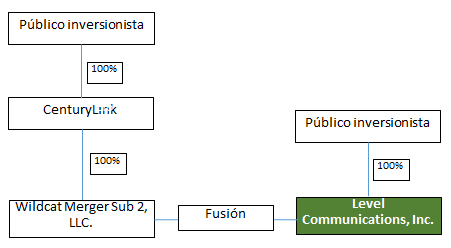 Es decir, el resultado será el siguiente:Resultado del primer acto de fusión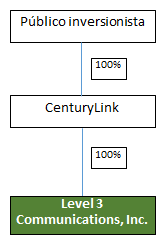 Después, Level 3 se fusionará con Merger Sub y la segunda subsistirá como fusionante. Merger Sub es una sociedad de responsabilidad limitada controlada en su totalidad por CenturyLink.Diagrama del segundo acto de fusión 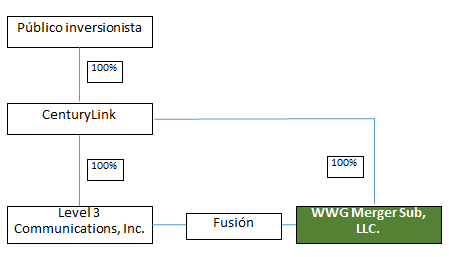 Es decir, el resultado será el siguiente:Resultado del segundo acto de fusión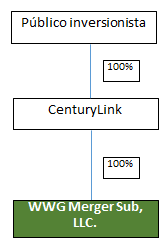 Como resultado de la Operación:CenturyLink adquirirá la totalidad de Level 3 a nivel internacional, incluyendo a las tres subsidiarias de Level 3 en México.Los accionistas de Level 3 recibirán acciones de CenturyLink. Las acciones representativas del capital social de CenturyLink quedarán distribuidas, aproximadamente, en un 51% (cincuenta y uno por ciento) a favor de sus actuales accionistas; y el 49% (cuarenta y nueve por ciento) restante las recibirán los ahora accionistas de Level 3.Después de realizarse la concentración, sólo dos accionistas tendrán acciones representativas de más del 5% del capital social de CenturyLink: The Vanguard Group con el “CONFIDENCIAL POR LEY” por ciento) y STT Crossing Ltd. con el “CONFIDENCIAL POR LEY” por ciento); esta última sociedad es una subsidiaria “CONFIDENCIAL POR LEY” de Singapore Technologies Telemedia Pte., Ltd.Diagrama final de la Operación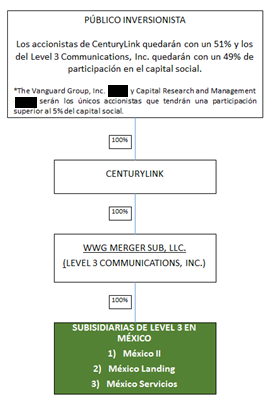 Las Partes manifiestan que los objetivos de la Operación son los siguientes:Permitir la creación del segundo proveedor más grande de servicios de telecomunicaciones fijas a nivel local a clientes empresariales globales.Incrementar la red de CenturyLink en 200,000 (doscientas mil) millas de ruta de fibra, que incluyen 64,000 (sesenta y cuatro mil) millas de ruta en 350 (trescientas cincuenta) áreas metropolitanas y 33,000 (treinta y tres mil) millas de ruta submarina que conectan múltiples continentes. Se espera que las instalaciones de red de CenturyLInk se incrementen en alrededor de 75% (setenta y cinco por ciento), incluyendo 10,000 (diez mil) instalaciones en Europa, Medio Oriente, África y América Latina.En conjunto, los ingresos de CenturyLink y Level 3 provendrán en un 76% (setenta y seis por ciento) de sus clientes comerciales y 65% (sesenta y cinco por ciento) de los ingresos derivados de sus actividades comerciales provendrán de servicios estratégicos.Se ofrecerá una gama más amplia de servicios y soluciones para satisfacer la demanda de los clientes que requieren mayor ancho de banda y nuevas aplicaciones en un entorno cada vez más competitivo.Incremento de flujo de efectivo a favor de CenturyLink.La Operación no incluye cláusulas de no competir. En México, adquirirán la fibra óptica metropolitana y cable submarino propiedad de Level 3, así como los servicios que a través de dicha infraestructura presta dicha sociedad en territorio nacional y que más adelante se describen.TERCERO. Descripción de las Partes3.1 El comprador: CenturyLinkEs una sociedad constituida conforme a las leyes del Estado de Luisiana, Estados Unidos de América (EUA). Presta servicios de telecomunicaciones en Norte América (EUA y Canadá), Europa y Asia. Cotiza en la bolsa de valores de Nueva York con la clave “CTL”Principales accionistasAntes de la Operación, los accionistas de CenturyLink que cuentan con una participación superior al 5% (cinco por ciento) del capital social son los fondos de inversión: BlackRock, Inc. con el “CONFIDENCIAL POR LEY” por ciento), The Vanguard Group, Inc. con el “CONFIDENCIAL POR LEY” por ciento) y Capital Research and Management con el “CONFIDENCIAL POR LEY” por ciento). Después de la Operación, los accionistas que detentarán más del 5% (cinco por ciento) del capital social de CenturyLink serán: The Vanguard Group, Inc. y STT Crossing Ltd., con el “CONFIDENCIAL POR LEY” por ciento) y “CONFIDENCIAL POR LEY” por ciento) respectivamente. BlackRock, Inc. y Capital Research and Management se quedarán con menos del 5% (cinco por ciento) del capital social de CenturyLink, sin influencia ni control sobre esta última sociedad quien, a la fecha, no tiene participación alguna en México.CenturyLink después de la Operación seguirá siendo una empresa pública cuyas acciones cotizarán en mercados de valores y la tenencia se diluirá entre el público inversionista. Vanguard Group, Inc. y STT Crossing Ltd, aunque sean los únicos accionistas con participaciones mayores a 5% (cinco por ciento), no tendrán control o influencia sobre CenturyLink.De acuerdo con hechos notorios para el Instituto, Vanguard Group es un fondo de inversión que es accionista minoritario en sociedades que participan directa o indirectamente en la provisión de servicios de telecomunicaciones y/o radiodifusión en México. De acuerdo con el informe anual de Vanguard Group para el año dos mil dieciséis, respecto al sector “Telecommunication Services”, éste tiene participaciones accionarias en las sociedades AT&T, Inc., Verizon Communications Inc., Level 3, CenturyLink, Inc. y Frontier Communications Corp. Únicamente se tiene conocimiento de la presencia en México de AT&T, Inc. y Level 3.Las participaciones accionarias de ese fondo de inversión en las sociedades identificadas no le otorgan la capacidad de controlar, ni la facultad para nombrar a miembros de órganos de decisión, o a directivos de esa sociedad.Por otra parte, no se identifica que STT Crossing Ltd. sea accionista en sociedades que participan directa o indirectamente en la provisión de servicios de telecomunicaciones y/o radiodifusión en México.En todo caso, no se advierten elementos que indicien la posibilidad de que Vanguard tenga incentivos económicos para coordinar las actividades económicas de CenturyLink con las de otras sociedades en las que participa, toda vez que tras la Operación su participación en CenturyLink y de éste agente económico en los mercados no será significativa (i.e. resultará menor a “CONFIDENCIAL POR LEY” por ciento tras la Operación). Actividades económicasCenturyLink participa, entre otros, en los siguientes negocios en el mundo: Provisión de servicios de telecomunicaciones fijas (telefonía, acceso a internet y provisión de capacidad); Enlaces dedicados; Redes privadas virtuales; Hospedaje o alojamiento y manejo de información a través de centros de datos; Voz sobre el protocolo de internet (VoIP) y video y tecnologías de la información, Redes de entrega de contenidos, y Conectividad internacional vía cable submarino (fibra óptica submarina).CenturyLink presta servicios de banda ancha, voz, video, datos y gestión a través de una red de fibra óptica de 250,000 millas (doscientas cincuenta mil millas) de ruta en EUA y una red de transporte internacional de 300,000 millas (trescientas mil millas) de ruta.A la fecha, CenturyLink no tiene participación directa o indirecta en México y, por esa razón, no reporta activos o ventas en territorio nacional. La Operación le permitirá entrar a los mercados en México donde participa Level 3 que es la empresa adquirida. 3.2 La sociedad adquirida: Level 3.Es una sociedad constituida conforme a las leyes del Estado de Colorado, EUA. A través de diversas subsidiarias, ofrece una amplia gama de servicios de telecomunicaciones a través de su red de fibra óptica y de banda ancha en Norteamérica, Sudamérica, Europa y Asia. Cotiza en la bolsa de valores de Nueva York bajo la clave “LVLT”.Principales accionistas Antes de la Operación, los accionistas que cuentan con una participación superior al 5% del capital social en Level 3 son cuatro fondos de inversión:Temasek Holdings (Private) Limited, con un “CONFIDENCIAL POR LEY” por ciento); Southeastern Asset Management, Inc., con un “CONFIDENCIAL POR LEY” por ciento); Vanguard con “CONFIDENCIAL POR LEY” por ciento), y BlackRock con “CONFIDENCIAL POR LEY” por ciento).Ninguno de ellos y ningún otro accionista tienen la capacidad individual de ejercer control o influencia sobre Level 3. Como consecuencia de la Operación, los accionistas de Level 3 adquirirán una participación de aproximadamente el 49% (cuarenta y nueve por ciento) de las acciones representativas del capital social de CenturyLink.Actividades económicasA nivel global Level 3 participa, entre otros, en los siguientes negocios: Provisión de servicios de telecomunicaciones fijas (telefonía, acceso a internet y provisión de capacidad); Enlaces dedicados; Redes privadas virtuales; Seguridad y administración de datos; Centros de datos, redes de entrega de contenidos, y Conectividad international vía cable submarino (fibra óptica submarina).Level 3 tiene presencia en México únicamente a través de tres subsidiarias: Level 3 México II, S. de R.L. de C.V. (México II), Level 3 México Landing, S. de R.L. de C.V. (México Landing) y Level 3 México Servicios, S. de R.L. de C.V. (México Servicios). Un resumen de sus características se presenta en el Cuadro 1. Cuadro 1. Subsidiarias de Level 3 en México, sus accionistas y actividades*n.s. No significativaComo resultado de la Operación, no se modificará directamente la estructura accionaria de las subsidiarias de Level 3 en México. Son sus accionistas directas (GC Impsat Holdings II, Ldt y Level 3 Panama Inc.) las que se volverán subsidiarias de CenturyLink.En el Cuadro 2 se presentan los activos y las ventas anuales reportadas al mes de agosto del año dos mil dieciséis para las subsidiarias de Level 3 en México.Cuadro 2. Activos y ventas anuales de las subsidiarias de Level 3 en México del 31 de agosto de 2015 al 31 de Agosto de 2016 (Millones de pesos)Fuente: Elaboración propia con información proporcionada por los Promoventes.*Esta Sociedad dejó de existir en noviembre de 2016 a causa de una fusión con la empresa México II, en donde subsistió como fusionante esta última sociedad. Al 31 de agosto de 2016, los activos de esa fusionada aun no formaban parte de la propiedad de México II.CUARTO. Actualización de los umbrales de notificación establecidos en la LFCEEl artículo 86 de la LFCE establece umbrales a partir de los cuales los agentes económicos están obligados a notificar las concentraciones al Instituto y obtener autorización antes de que se lleven a cabo. Al respecto, el artículo 86, fracción II, de la LFCE dispone:“Artículo 86. Las siguientes concentraciones deben ser autorizadas por la Comisión antes de que se lleven a cabo:(…)II. Cuando el acto o sucesión de actos que les den origen, impliquen la acumulación del treinta y cinco por ciento o más de los activos o acciones de un Agente Económico, cuyas ventas anuales originadas en el territorio nacional o activos en el territorio nacional importen más del equivalente a dieciocho millones de veces el salario mínimo general diario vigente para el Distrito Federal. (…).”La Operación actualiza el supuesto establecido en la fracción II del artículo 86 de la LFCE, toda vez que:El acto que le da origen implica la acumulación, por parte de CenturyLink, del cien por ciento del capital social de Level 3; es decir, involucra la adquisición de más del treinta y cinco por ciento de las acciones de la sociedad adquirida, yLas subsidiarias en México de Level 3 reportan activos en territorio nacional correspondientes a un monto aproximado de “CONFIDENCIAL POR LEY”. Esta cantidad es superior a dieciocho millones de veces la UMA, que equivale a 1,358.82 millones de pesos (un mil trecientos cincuenta y ocho punto ochenta y dos millones de pesos 00/100 Moneda Nacional).Los Promoventes informaron que la Operación fue notificada ante la autoridad de competencia que corresponde en EUA y se encuentra en análisis. En esa jurisdicción los agentes económicos coinciden y son competidores en diversos negocios, a diferencia de México, donde CenturyLink no participa. Cabe precisar que, en su Escrito Libre 1, los Promoventes presentaron manifestaciones para informar a este Instituto que el análisis de la Operación ante el Departamento de Justicia de EUA (DOJ) se ha ubicado principalmente en los siguientes rubros:“(i) “CONFIDENCIAL POR LEY”(ii) “CONFIDENCIAL POR LEY””QUINTO. Evaluación de la oportunidad de la notificaciónEl artículo 87 de la LFCE establece que los involucrados deben obtener autorización del Instituto antes de realizar la Operación, tal como se cita a continuación:“Artículo 87.- Los Agentes Económicos deben obtener la autorización para realizar la concentración a que se refiere el artículo anterior antes de que suceda cualquiera de los siguientes supuestos:I. El acto jurídico se perfeccione de conformidad con la legislación aplicable o, en su caso, se cumpla la condición suspensiva a la que esté sujeto dicho acto;II. Se adquiera o se ejerza directa o indirectamente el control de hecho o de derecho sobre otro Agente Económico, o se adquieran de hecho o de derecho activos, participación en fideicomisos, partes sociales o acciones de otro Agente Económico;III. Se lleve al cabo la firma de un convenio de fusión entre los Agentes Económicos involucrados, oIV. Tratándose de una sucesión de actos, se perfeccione el último de ellos, por virtud del cual se rebasen los montos establecidos en el artículo anterior.Las concentraciones derivadas de actos jurídicos realizados en el extranjero, deberán notificarse antes de que surtan efectos jurídicos o materiales en territorio nacional.”En relación con lo anterior, el párrafo primero del artículo 16 de las Disposiciones Regulatorias establece lo siguiente:“Artículo 16. Para efectos de los artículos 86 y 87, fracción I, de la Ley, los Agentes Económicos pueden acordar sujetar la realización de una transacción a la condición suspensiva de obtener la autorización del Instituto y deben hacer constar que los actos relativos a la transacción no producirán efecto alguno hasta que se obtenga una autorización por parte del Instituto o, en su caso, se entienda que no tiene objeción en términos de la Ley y se emita la constancia respectiva.(…).”Al respecto, en relación con las condiciones establecidas por el artículo 87 de la LFCE, se tienen los siguientes elementos aportados por los Promoventes:En términos de los artículos I, sección 1.2, y VIII, sección 8.1, inciso e), del Acuerdo de Fusión, la Operación está sujeta a diversas condiciones suspensivas que, entre otras, incluye, la autorización y aprobación en materia de competencia económica por parte del DOJ, quien a la fecha no ha emitido resolución.CenturyLink no ha adquirido, de hecho o de derecho, el control, activos, o participación accionaria en Level 3; Las Partes no han realizado actos que impliquen el perfeccionamiento o cierre de la Operación.Con base en lo antes expuesto, se concluye que la Operación fue notificada oportunamente por los Promoventes, de conformidad con lo dispuesto por el artículo 87 de la LFCE.SEXTO. Análisis de Concentración6.1. Actividades en México de los agentes económicos involucrados en la OperaciónEn México, CenturyLink no vende, comercializa o distribuye productos o servicios. Este agente económico, a través de la Operación, pretende incursionar en los mercados mexicanos en los que actualmente participa Level 3. Por lo anterior, a continuación se presenta la descripción de los servicios de Level 3 y la información sobre sus participaciones de mercado y las de otros participantes. Servicios involucrados en la OperaciónEn México, Level 3 tiene y opera una red de red de fibra óptica que conecta las localidades de Ciudad de México, Querétaro, Guadalajara, Monterrey, Laredo, Reynosa y Mazatlán, incluyendo a Tijuana, así como de un cable submarino de fibra óptica que conecta las ciudades de Mazatlán y Tijuana. A través de esta infraestructura, provee los siguientes servicios:Acceso a internet fijo;Enlaces dedicados;Provisión de capacidad;Conectividad de negocios, en particular a través de redes privadas virtuales (VPN, por sus siglas en inglés, que utilizan los protocolos IP -Protocolo de Internet- y MPLS -Conmutación de Etiquetas Multiprotocolo-) y del protocolo ethernet;Hospedaje o alojamiento de datos e información a través de centros de datos,Distribución de contenido a través de redes de entrega de contenidos (CDN, por sus siglas en inglés), y Conectividad internacional vía cable submarino (servicios de capacidad y transporte de datos).Dado que actualmente sólo Level 3 tiene presencia en México, a continuación se presenta una descripción de los servicios que ese agente económico presta en territorio nacional.6.2. Descripción de los servicios involucradosLevel 3 ofrece sus servicios en México a través de:Una red de fibra óptica propia que conecta las ciudades de Ciudad de México, Querétaro, Guadalajara, Monterrey, Laredo, Reynosa y Mazatlán (Anillo principal de operación de Level 3 en México). Esta red está conectada con el este de los EUA.Un cable submarino (fibra óptica) denominado Pan-American Crossing (PAC), que conecta las ciudades de Mazatlán y Tijuana con el oeste de EUA, Costa Rica y Panamá. Ese cable está conectado a la red de fibra óptica identificado en el punto 1) previo.Uso de capacidad arrendada a terceros operadores que le permite establecer dos Anillos de operación adicionales. El primero, conecta las ciudades de Tamaulipas, Dallas, EUA y Ciudad Juárez. El segundo, conecta las ciudades de México, Puebla y Veracruz. Figura 1. Red de fibra óptica de Level 3 en México y los EUA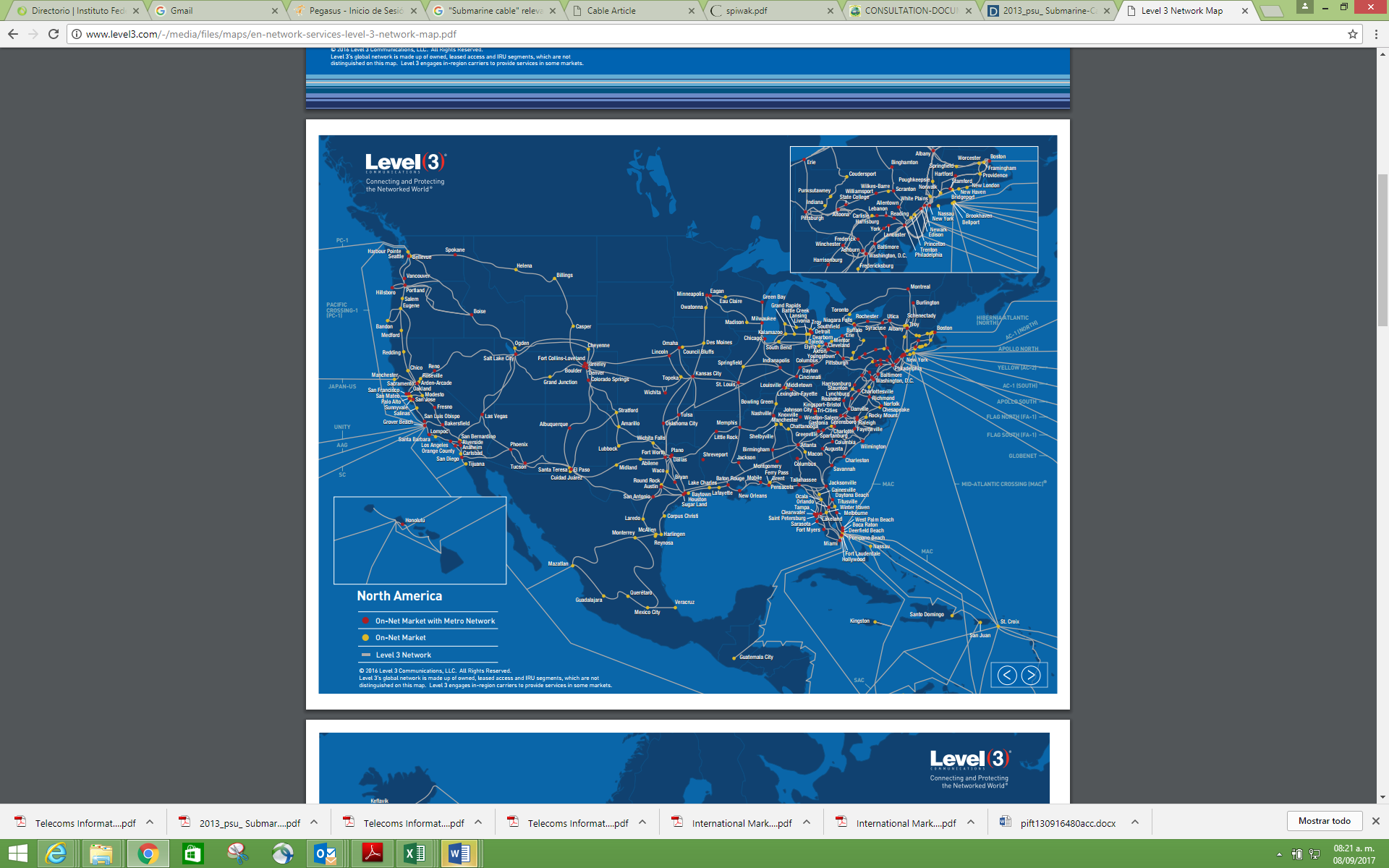 Figura 2. Redes propias versus redes arrendadas de Level 3 en México 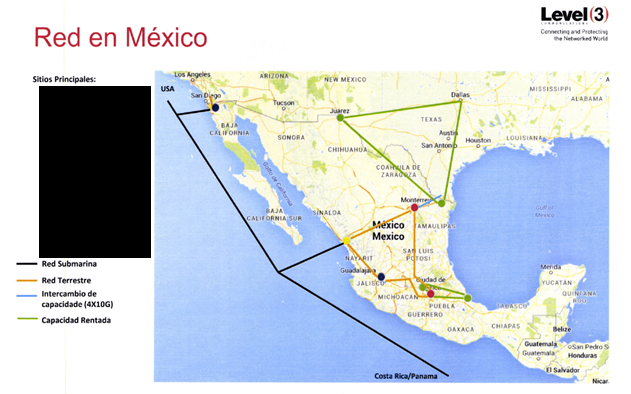 Figura 3. Cable submarino de Level 3 en México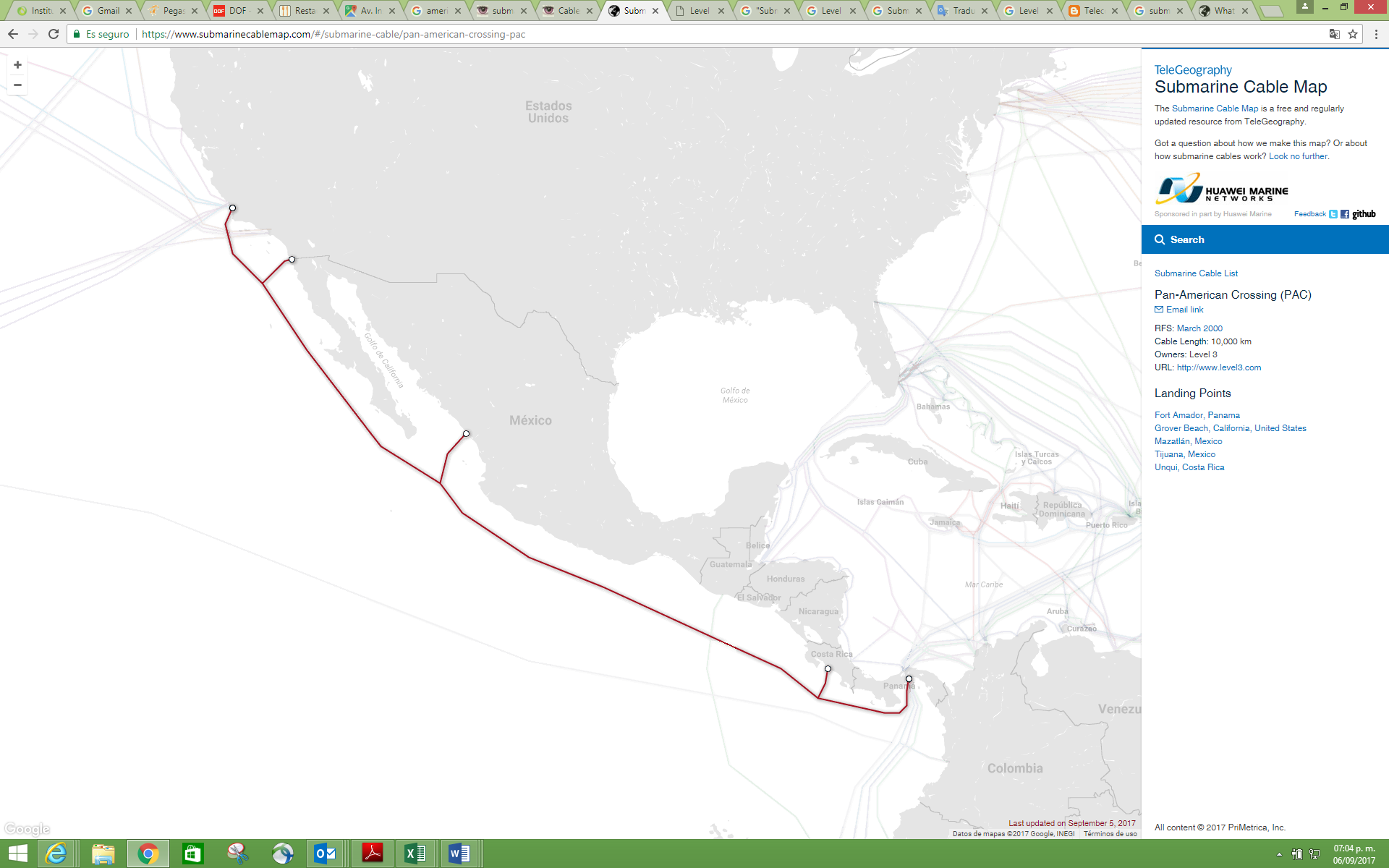 El cable submarino PAC de Level 3 le permite ofrecer sus servicios a clientes corporativos internacionales, así como a operadores de servicios de telecomunicaciones que necesitan contar con capacidad y transportar sus datos fuera del territorio nacional. Al respecto, de acuerdo con el estudio “Economic Impact of Submarine Cable Disruptions”, de la APEC, la cantidad de datos e información transmitida a través de la red mundial de cable submarino de telecomunicaciones en los últimos años ha experimentado un crecimiento sin precedentes y ha superado cualquier tipo de transmisión de información conocida con anterioridad. También señala que los cables submarinos transportan más del 97% (noventa y siete por ciento) del tráfico intercontinental de datos (a través de satélites se transporta el 3% -tres por ciento-), ya que proporcionan un medio más eficiente de transmitir las telecomunicaciones que los satélites. Lo anterior, debido a que los cables submarinos son la única tecnología que puede transmitir grandes cantidades de información a través de cuerpos de agua con baja latencia (retrasos), y a un bajo costo con relación a los servicios satelitales. Century Link no compite con Level 3 en la provisión de servicios prestados a través de redes de fibra óptica y cables submarinos. Lo anterior, debido a que Century Link no tiene instalada ninguna red de estos tipos en México.A continuación se describen los servicios prestados por Level 3 en México:Acceso a internet fijo El servicio de acceso a internet fijo permite al usuario intercambiar datos, escritos, imágenes, voz, sonidos o información, a través de la red de internet. Este servicio se presta a través de equipos terminales que tienen una ubicación geográfica determinada y se ofrece a través de redes públicas de telecomunicaciones fijas, que pueden ser alámbricas o inalámbricas. A nivel nacional, Level 3 estima tener una participación de mercado marginal, aproximadamente del “CONFIDENCIAL POR LEY” por ciento).Enlaces dedicadosLos enlaces dedicados se utilizan para transportar tráfico entre distintos puntos de las redes, conectarse con redes de otros operadores, intercambiar tráfico y dar conectividad a usuarios finales, y son utilizados por usuarios que desean llegar a clientes ubicados en lugares donde no tienen infraestructura propia.Los enlaces dedicados pueden prestarse por diferentes medios de transmisión, los cuales pueden separarse en dos grandes grupos:alámbricos (par trenzado de cobre, cable coaxial y fibra óptica) einalámbricos, que utilizan espectro radioeléctrico (microondas y satelitales).Sólo el primero de los anteriores es el involucrado en la Operación, pues es el que provee la sociedad adquirida en México. A nivel nacional, Level 3 estima tener una participación de mercado marginal de menos del “CONFIDENCIAL POR LEY” por ciento).Capacidad de Red La provisión de capacidad de la Red Pública de Telecomunicaciones consiste en el servicio de emisión, conducción, transmisión o recepción de signos, señales, escritos, Imágenes, voz, sonidos o Información de cualquier naturaleza a través de la Red, a cualquier: a) concesionario de RPT; b) permisionario autorizado para la comercialización de servicios de telecomunicaciones; c) prestador de servicios de valor agregado, y/o d) usuario de redes privadas de telecomunicaciones.Esta actividad puede incluir la comercialización de la capacidad adquirida respecto de redes de otros concesionarios de RPT con los cuales Level 3 tiene o pueda tener convenios celebrados para la adquisición de dicha capacidad.A nivel nacional, Level 3 estima tener una participación de mercado marginal, de menos del “CONFIDENCIAL POR LEY” por ciento).Servicios de conectividad de negociosRedes Privadas VirtualesUna red privada virtual (Virtual Private Network, o VPN) es una tecnología que permite una extensión segura de la red de área local (LAN) sobre una red pública o no controlada como Internet. Permite que la computadora en la red envíe y reciba datos sobre redes compartidas o públicas como si fuera una red privada con toda la funcionalidad, seguridad y políticas de gestión de una red privada.Se trata de una tecnología que crea una conexión cifrada a través de una red menos segura. La ventaja consiste en que garantiza mejores niveles de seguridad para los sistemas conectados cuando una infraestructura de red subyacente por sí sola no puede proporcionarla. Para su uso, las VPN requieren de características como autentificación, autorización, integridad, confidencialidad, control de acceso, auditoría y registro de actividades. A diferencia de una red privada, las VPN reducen costos y mejoran la viabilidad en el manejo de la información. Los tipos más comunes de VPN son las VPN de acceso remoto y las VPN de sitio a sitio.Una VPN de acceso remoto utiliza una infraestructura pública de telecomunicaciones como internet para proporcionar a los usuarios remotos acceso seguro a la red de su organización. Por ejemplo, la conexión de un usuario con su red corporativa desde un Wi-Fi público.Ahora bien, una VPN de sitio a sitio utiliza un dispositivo de puerta de enlace para conectar toda la red en una ubicación a una red en otra ubicación, normalmente una sucursal pequeña que se conecta a un centro de datos. Éste es el caso de Level 3 en México.En el transporte de VPN de sitio a sitio es común usar nubes portadoras MPLS, en lugar de internet público. Aquí, también, es posible tener la conectividad de Capa 3 (MPLS IP VPN) o de Capa 2 (Virtual Private LAN Service, o VPLS) funcionando a través del transporte base. El servicio Level 3 MPLS/IP VPN proporciona conectividad mundial entre puntos por medio de diversos tipos de conexión. Los servicios MPLS/IP VPN proporcionan las capacidades que las empresas necesitan para disminuir los costos de red, implementar una diversidad de opciones y mejorar la conectividad entre lugares distantes geográficamente.El servicio aprovecha la red MPLS global de Level 3 para crear rutas de clientes privados en la red troncal de Level 3. Cada cliente está completamente aislado de los dominios de los demás clientes. A nivel nacional, Level 3 estima tener una participación de mercado marginal, aproximadamente de menos del “CONFIDENCIAL POR LEY” por ciento).EthernetEthernet es el nombre de la LAN más comúnmente utilizada. Una LAN (Red de área local) es una red de ordenadores que cubre un área pequeña como una habitación, una oficina, un edificio o un campus. Se utiliza en contraste con WAN (red de área extensa) que se extiende por áreas geográficas mucho más grandes. Ethernet es un protocolo de red que controla cómo se transmiten los datos a través de una LAN. Técnicamente se conoce como el protocolo IEEE 802.3. También conocido como estándar IEEE 802.3, éste consiste en un estándar de transmisión de datos para redes de área local. Los equipos de una red Ethernet están conectados a la misma línea de transmisión y la comunicación se lleva a cabo por medio de la utilización un protocolo denominado CSMA/CD (Carrier Sense Multiple Access with Collision Detect, como protocolo de acceso múltiple que monitorea la portadora: detección de portadora y detección de colisiones).Ethernet define las características de cableado y señalización de nivel físico y los formatos de tramas de datos del nivel de enlace de datos del modelo OSI. Se distinguen diferentes variantes de tecnología Ethernet según el tipo y el diámetro de los cables utilizados, entre otros:10Base2: el cable que se usa es un cable coaxial delgado, llamado thin Ethernet.10Base5: el cable que se usa es un cable coaxial grueso, llamado thin Ethernet.10Base-T: se utilizan dos cables trenzados (la T significa twisted pair) y alcanza una velocidad de 10 Mbps.100Base-FX: permite alcanzar una velocidad de 100 Mbps al usar una fibra óptica multimodo (la F es por Fiber).La configuración de una LAN Ethernet requiere de:Computadoras y dispositivos para conectar.Tarjetas de interfaz de red en los dispositivos.Un concentrador o una puerta de enlace para conectar sus dispositivos en una red en estrella.Cables.Software para gestionar la red.Los servicios de Ethernet prestados por Level 3 permiten a los clientes conectar sus instalaciones comerciales o negocios a través de la misma red, ya sea que necesite conectividad de punto a punto o punto a multipunto.Para este servicio, Level 3 ofrece:Opciones de amplitud de banda flexibles que van desde 1 Mbps hasta 100 Gbps.Nivel 1: Ethernet Private Line (EPL), Ethernet a través de Wavelengths.Nivel 2: Ethernet Virtual Private Line (EVPL) y Virtual Private LAN Services (VPLS).Puerto concentrador/E-NNI para proveedores mayoristas que agregan servicios de Ethernet a través de una interfaz única. A nivel nacional, Level 3 estima tener una participación de mercado marginal, inferior al “CONFIDENCIAL POR LEY” por ciento).Servicios de hospedaje o alojamiento de datos e información a través de Centros de DatosUn centro de datos es una instalación utilizada para almacenar datos, sistemas informáticos (aplicaciones computacionales) y componentes asociados. Por lo general, incluye fuentes de alimentación de soporte y redundantes; conexiones de comunicaciones de datos, incluyendo conexiones redundantes; controles ambientales (e.g. aire acondicionado, extintores de incendios) y varios dispositivos de seguridad. Un centro de datos puede ocupar una habitación de un edificio, uno o más pisos, o todo un edificio. La mayoría del equipo está conformado por servidores montados en armarios, que se suelen incluir en filas individuales que forman corredores o pasillos entre ellos. Esto permite a las personas el acceso a la parte delantera y posterior de cada gabinete. La operación de centros de datos requiere de enlaces internos, así como de sistemas de comunicación con sus clientes: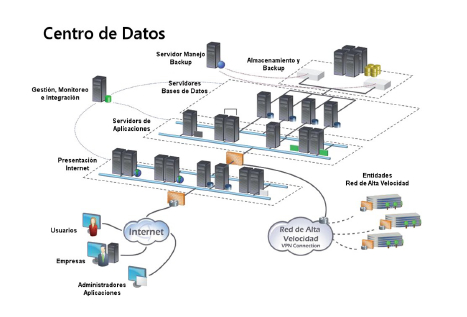 Los centros de datos contienen un conjunto de routers y switches que son útiles para dar dirección y transportar datos y aplicaciones computacionales entre los servidores dentro de los centros y fuera de dichos centros. La redundancia de la conexión a Internet es necesaria e imprescindible para que los servicios de aplicaciones y contenidos puedan proporcionarse de manera continua y permanente.A nivel nacional, Level 3 estima tener una participación de mercado marginal inferior al “CONFIDENCIAL POR LEY” por ciento).Servicio de distribución de contenido a través de Redes de Entrega de Contenidos (CDN)Una CDN (Content Delivery Network) consiste en una tecnología de transporte de datos. Está conformada principalmente por una red de computadoras que contienen copias de datos, colocados en varios puntos de una red, con el fin de maximizar el ancho de banda para el acceso a los datos de clientes por la red. Un cliente accede a una copia de la información a fin de evitar embudos cerca de ese servidor, en contraposición a todos los clientes que acceden al mismo servidor central.Sistema tradicional de distribución de datos vs CND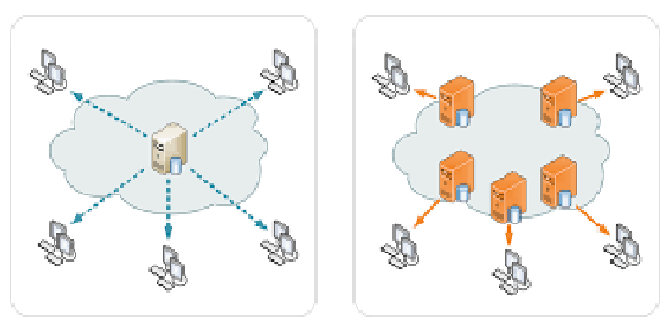 	*Imagen disponible en: https://es.wikipedia.org/wiki/Red_de_entrega_de_contenidos Las CDN redistribuyen localmente el contenido de los servidores y guardan en caché los archivos que no necesitan actualización permanente, según unas reglas personalizables. Por ello, permite potenciar y optimizar en cada zona todos sus sitios web internacionales.Las CDN permiten acelerar la carga de las páginas, mejorar los tiempos de respuesta y la experiencia de usuario, proteger los datos, mejorar el posicionamiento de los sitios web y reducir el consumo de ancho de banda en cada uno de los países. Por ejemplo, un cliente en México que desea acceder a información originada en Europa, podrá ser redirigido a un punto de acceso situado en Dallas (punto más cercano). Sin CDN, la petición del usuario mexicano deberá, en cada conexión al sitio web, recorrer un trayecto más largo (la distancia que lo separa del lugar de alojamiento del sitio web). Por lo tanto, una CDN reduce la latencia acercando los sitios web y aplicaciones a sus usuarios y liberando los servidores y el ancho de banda que los conecta a internet.A nivel nacional, Level 3 estima tener una participación de mercado marginal, inferior al “CONFIDENCIAL POR LEY” por ciento).Conectividad internacional vía cable submarinoConsiste en la provisión de diversos servicios como capacidad y transporte de datos a través de cables submarinos. Los cables submarinos son la única tecnología que puede transmitir grandes cantidades de información a través de cuerpos de agua con baja latencia (retrasos), y a un bajo costo con relación a los servicios satelitales. El servicio se presta a través de las rutas delimitadas por el cable submarino instalado.En el pacífico mexicano no existen competidores de Level 3 que ofrezcan el servicio de conectividad internacional vía cable submarino. Level 3 ofrece sus servicios a través del PAC que tiene una extensión 10,000 km (diez mil kilómetros).En el atlántico mexicano, se identifican los siguientes:Cable de 8,600 km (ocho mil seiscientos kilómetros) perteneciente a: C&W Networks, CANTV, Codetel, Hondutel, Belice Telemedia, Enitel, AT&T, Alestra (Axtel), Verizon, RACSA, United Telecommunication Services (UTS), Telecarrier, Tricom USA, Telecomunicaciones Ultramarinas de Puerto Rico, Internexa, Orbinet Overseas, Telepuerto San Isidro, Bahamas Telecommunications Company, Instituto Costarricense de Electricidad, Orbitel.Este cable conecta los siguientes puntos: Belice City, Belice; Bluefields, Nicaragua; Cancún, México; Cartagena, Colombia; Cat Island, Bahamas; Crooked Island, Bahamas; Isla Verde, Puerto Rico, EUA; Maria Chiquita, Panamá; Nassau, Bahamas; North Miami Beach, Florida, EUA; Providenciales, Turks and Caicos Islas; Puerto Barrios, Guatemala; Puerto Cabezas, Nicaragua; Puerto Cortes, Honduras; Puerto Lempira, Honduras; Puerto Limon, Costa Rica; Puerto Plata, República Dominicana; Punta Cana, República Dominicana; Punto Fijo, Venezuela; Riohacha, Colombia; Trujillo, Honduras; Tulum, México; y Willemstad, Curaçao.Cable de 4,400 km (cuatro mil cuatrocientos kilómetros) perteneciente a: Verizon, AT&T, Sprint, Hondutel, Telefónica, Orbitel, Telecom Italia Sparkle, C&W Networks, Entel Chile, Embratel, ETB, Axtel, Instituto Costarricense de Electricidad, Proximus, Prepa Networks, Orange, Tricom, RSL Telecom y América Móvil.Este cable conecta los siguientes puntos: Cancún, México; Half Moon Bay, Islas Caimán; Hollywood, Florida, EUA; María Chiquita, Panamá; Puerto Cortes, Honduras; Puerto Limón, Costa Rica; y Tolu, Colombia.Cable de 17,800 km (diecisiete mil ochocientos kilómetros) perteneciente a América Móvil.Este cable conecta los siguientes puntos: Barranquilla, Colombia; Cancún, México; Cartagena, Colombia; Fortaleza, Brasil; Hollywood, Florida, EUA; Jacksonville, Florida, EUA; Puerto Barrios, Guatemala; Puerto Plata, República Dominicana; Rio de Janeiro, Brasil; Salvador, Brasil; y San Juan, Puerto Rico, EUA.Century Link no cuenta con cables submarinos en territorio mexicano que permitan prestar el servicio analizado.6.3. Enajenación de acciones de México Landing, titular de una concesión únicaLa Operación incluye una enajenación de acciones de la sociedad México Landing que es titular de una concesión única sujeta a la LFTR, como se presenta en el Considerando Segundo de esta resolución. De conformidad con el párrafo décimo séptimo del artículo 28 de la CPEUM, corresponde al Instituto, entre otros aspectos, la autorización de cambios de control accionario, titularidad u operación de sociedades relacionadas con concesiones en materia de radiodifusión y telecomunicaciones. Además, la Operación que incluye la enajenación de acciones de México Landing actualiza los umbrales del artículo 86 de la LFCE por lo que debe tramitarse y resolverse conforme al artículo 90 de la LFCE y tomando en consideración los elementos establecidos en la LFTR, en términos de lo dispuesto en el artículo 112 de ese ordenamiento. Respecto de la Operación y la enajenación de acciones de una sociedad concesionaria, no se identifican aspectos o efectos que sean contrarios a los elementos previstos en la LFTR.6.4. ConclusionesDel análisis anterior, se tiene lo siguiente:Previamente a la Operación, Century Link no tiene instaladas redes de telecomunicaciones en México, ni participa directa o indirecta en la provisión de servicios y productos para los sectores de telecomunicaciones y radiodifusión en México.En México, Level 3 ofrece sus servicios a través de:Una red de fibra óptica que conecta las ciudades de Ciudad de México, Querétaro, Guadalajara, Monterrey, Laredo, Reynosa y Mazatlán (Anillo de operación de Level 3 en México). Esta red está conectada con el este de los EUA.Un cable submarino denominado PAC, que conecta las ciudades de Mazatlán y Tijuana con el oeste de EUA, Costa Rica y Panamá. Ese cable está conectado a la red de fibra óptica de Level 3 en México.Uso de capacidad arrendada a terceros operadores que le permite establecer dos Anillos de operación adicionales. El primero, conecta las ciudades de Tamaulipas; Dallas, EUA y Ciudad Juárez. El segundo, conecta las ciudades de México, Puebla y Veracruz. En México Level 3 participa en la provisión de servicios en los sectores de telecomunicaciones y radiodifusión: acceso a internet fijo; enlaces dedicados; capacidad; conectividad de negocios (a través de VPNs y ethernet); hospedaje o alojamiento de datos e información a través de centros de datos; distribución de contenido a través de redes de CDNs y conectividad internacional vía cable submarino.Las participaciones de mercado de Level 3 en México son marginales, inferior a “CONFIDENCIAL POR LEY”.En conectividad internacional vía cable submarino, sólo Level 3 presta servicios en México en la costa del Pacífico. En la costa del Atlántico se identifican 3 (tres) agentes competidores, no vinculados a Level 3 y Century Link.Como consecuencia de la Operación, CenturyLink será un nuevo agente económico en territorio nacional para los servicios analizados.En virtud de lo anterior, no se prevé que la Operación modifique la estructura de los mercados donde tiene efectos la concentración en México, y tampoco que genere riesgos en la prestación de servicios de telecomunicaciones móviles y fijas, o barreras a la entrada, o tenga efectos contrarios a los elementos aplicables de la LFTR.***Con base en lo anterior y con fundamento en lo dispuesto por los artículos 28, párrafos décimo quinto, décimo sexto y décimo séptimo, de la Constitución Política de los Estados Unidos Mexicanos; 7, párrafos primero a tercero, y 112, párrafos segundo y séptimo, de la Ley Federal de Telecomunicaciones y Radiodifusión; 1, 2, 4, 5, párrafo primero, 12, fracciones I, X y XXX, 18, párrafo séptimo, 58, 59, 61, 63, 64, 86, fracción II, 87, 88, 89, 90 y 120, párrafo tercero, de la Ley Federal de Competencia Económica; 1, 5, 6, 7, 8, 14, 15, 16, 22 y 23, de las Disposiciones Regulatorias de la Ley Federal de Competencia Económica para los sectores de telecomunicaciones y radiodifusión; y 1, párrafos primero y tercero, 2, fracción X, 4, fracción I, 6, fracción XXXVII, 7 y 8, del Estatuto Orgánico del Instituto Federal de Telecomunicaciones, el Pleno del Instituto Federal de Telecomunicaciones resuelve lo siguiente:III. RESOLUTIVOSPRIMERO. Se autoriza llevar a cabo la Operación notificada por CenturyLink, Inc., WWG Merger Sub, LLC y Level 3 Communications, Inc.SEGUNDO. La autorización a que se refiere el resolutivo PRIMERO tendrá una vigencia de 6 (seis) meses contados a partir de que surta efectos la notificación de la presente resolución.TERCERO. CenturyLink, Inc., WWG Merger Sub, LLC y Level 3 Communications, Inc. deberán presentar ante este Instituto Federal de Telecomunicaciones la documentación que acredite la realización de la Operación, dentro de un plazo de 30 (treinta) días naturales contados a partir de la fecha de su realización, misma que tendrá que ocurrir dentro de la vigencia a que se refiere el resolutivo SEGUNDO. CUARTO. La presente resolución se otorga en el ámbito de competencia del Instituto Federal de Telecomunicaciones conforme a lo establecido en los artículos 90 de la Ley Federal de Competencia Económica; 112, párrafos segundo y séptimo, de le Ley Federal de Telecomunicaciones y Radiodifusión, y 28, párrafo décimo séptimo, de la Constitución Política de los Estados Unidos Mexicanos, sin prejuzgar sobre otras autorizaciones que en su caso CenturyLink, Inc., WWG Merger Sub, LLC y Level 3 Communications, Inc. deban obtener de este Instituto u otra autoridad competente, ni sobre otros procedimientos en curso ante esta u otras autoridades. Asimismo, la presente Resolución tampoco prejuzga sobre violaciones a la Ley Federal de Competencia Económica, la Ley Federal de Telecomunicaciones y Radiodifusión u otros ordenamientos, en que pudiera haber incurrido, o pudiera incurrir, alguno de los agentes involucrados a través de alguna otra transacción.QUINTO. Notifíquese personalmente la presente Resolución a CenturyLink, Inc., WWG Merger Sub, LLC y Level 3 Communications, Inc., a través de su representante común.SEXTO. Remítase copia de esta resolución a la Unidad de Concesiones y Servicios, a efecto de que el Titular de dicha Unidad tramite lo que corresponda en términos de la legislación aplicable. La presente Resolución fue aprobada por el Pleno del Instituto Federal de Telecomunicaciones en su XXXIX Sesión Ordinaria celebrada el 25 de septiembre de 2017, por unanimidad de votos de los Comisionados Adriana Sofía Labardini Inzunza, María Elena Estavillo Flores, Gabriel Oswaldo Contreras Saldívar, Mario Germán Fromow Rangel, Adolfo Cuevas Teja, Javier Juárez Mojica y Arturo Robles Rovalo; con fundamento en los párrafos vigésimo, fracciones I y III; y vigésimo primero, del artículo 28 de la Constitución Política de los Estados Unidos Mexicanos; artículos 7, 16 y 45 de la Ley Federal de Telecomunicaciones y Radiodifusión; 5 y 18 de la Ley Federal de Competencia Económica; así como en los artículos 1, 7, 8 y 12 del Estatuto Orgánico del Instituto Federal de Telecomunicaciones, mediante Acuerdo P/IFT/250917/593.SubsidiariasAccionistas y porcentaje (%) de participaciónActividadesMéxico IIMéxico Landing “CONFIDENCIAL POR LEY”Level 3 Panama Inc. “CONFIDENCIAL POR LEY”Titular de permisos y de activos inmobiliarios.México LandingGC Impsat Holdings II, Ldt 99.99Level 3 Panama Inc. n.s.México II, n.s.Tenedora de una concesión única otorgada en noviembre de dos mil dieciséis.Provee los siguientes servicios a operadores y usuarios de redes de telecomunicaciones: acceso a internet fijo; enlaces dedicados; provisión de capacidad; conectividad de negocios; hospedaje o alojamiento de datos e información; distribución de contenido, y conectividad internacional vía cable submarino.México ServiciosGC Impsat Holdings II, Ldt “CONFIDENCIAL POR LEY”Level 3 Panama Inc. “CONFIDENCIAL POR LEY”Servicios de gestión, asistencia técnica, investigación, recursos humanos, supervisión, consultoría, publicidad, desarrollo comercial, ventas, organización y otros servicios en beneficio de las subsidiarias mexicanas de Level 3.SubsidiariasActivosVentasLevel 3 México S. de R.L. de C.V.*“CONFIDENCIAL POR LEY”“CONFIDENCIAL POR LEY”México II“CONFIDENCIAL POR LEY”“CONFIDENCIAL POR LEY”México Landing“CONFIDENCIAL POR LEY”“CONFIDENCIAL POR LEY”México Servicios“CONFIDENCIAL POR LEY”“CONFIDENCIAL POR LEY”